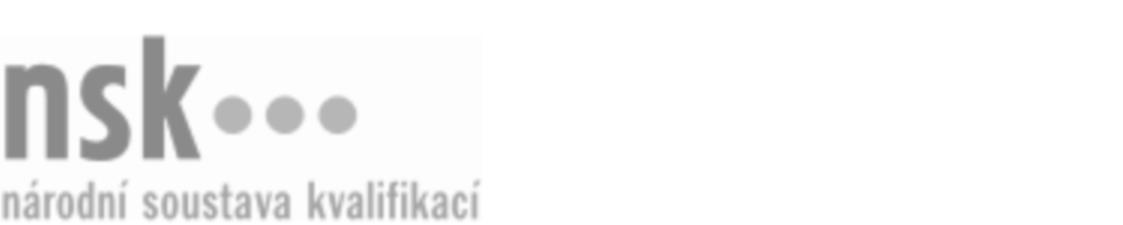 Kvalifikační standardKvalifikační standardKvalifikační standardKvalifikační standardKvalifikační standardKvalifikační standardKvalifikační standardKvalifikační standardOdborný pracovník / odborná pracovnice obsluhy pošty (kód: 37-025-M) Odborný pracovník / odborná pracovnice obsluhy pošty (kód: 37-025-M) Odborný pracovník / odborná pracovnice obsluhy pošty (kód: 37-025-M) Odborný pracovník / odborná pracovnice obsluhy pošty (kód: 37-025-M) Odborný pracovník / odborná pracovnice obsluhy pošty (kód: 37-025-M) Odborný pracovník / odborná pracovnice obsluhy pošty (kód: 37-025-M) Odborný pracovník / odborná pracovnice obsluhy pošty (kód: 37-025-M) Autorizující orgán:Ministerstvo průmyslu a obchoduMinisterstvo průmyslu a obchoduMinisterstvo průmyslu a obchoduMinisterstvo průmyslu a obchoduMinisterstvo průmyslu a obchoduMinisterstvo průmyslu a obchoduMinisterstvo průmyslu a obchoduMinisterstvo průmyslu a obchoduMinisterstvo průmyslu a obchoduMinisterstvo průmyslu a obchoduMinisterstvo průmyslu a obchoduMinisterstvo průmyslu a obchoduSkupina oborů:Doprava a spoje (kód: 37)Doprava a spoje (kód: 37)Doprava a spoje (kód: 37)Doprava a spoje (kód: 37)Doprava a spoje (kód: 37)Doprava a spoje (kód: 37)Týká se povolání:Odborný pracovník obsluhy poštyOdborný pracovník obsluhy poštyOdborný pracovník obsluhy poštyOdborný pracovník obsluhy poštyOdborný pracovník obsluhy poštyOdborný pracovník obsluhy poštyOdborný pracovník obsluhy poštyOdborný pracovník obsluhy poštyOdborný pracovník obsluhy poštyOdborný pracovník obsluhy poštyOdborný pracovník obsluhy poštyOdborný pracovník obsluhy poštyKvalifikační úroveň NSK - EQF:444444Odborná způsobilostOdborná způsobilostOdborná způsobilostOdborná způsobilostOdborná způsobilostOdborná způsobilostOdborná způsobilostNázevNázevNázevNázevNázevÚroveňÚroveňOrientace v provozních předpisech a poštovních podmínkáchOrientace v provozních předpisech a poštovních podmínkáchOrientace v provozních předpisech a poštovních podmínkáchOrientace v provozních předpisech a poštovních podmínkáchOrientace v provozních předpisech a poštovních podmínkách33Manipulace s penězi v poštovním provozuManipulace s penězi v poštovním provozuManipulace s penězi v poštovním provozuManipulace s penězi v poštovním provozuManipulace s penězi v poštovním provozu33Prodej doplňkového zboží a ceninProdej doplňkového zboží a ceninProdej doplňkového zboží a ceninProdej doplňkového zboží a ceninProdej doplňkového zboží a cenin33Přijímání a vydávání listovních a balíkových zásilek klientůmPřijímání a vydávání listovních a balíkových zásilek klientůmPřijímání a vydávání listovních a balíkových zásilek klientůmPřijímání a vydávání listovních a balíkových zásilek klientůmPřijímání a vydávání listovních a balíkových zásilek klientům33Zpracování poštovních zásilek, příjem zásilek na poštu a výprava do přepravní sítěZpracování poštovních zásilek, příjem zásilek na poštu a výprava do přepravní sítěZpracování poštovních zásilek, příjem zásilek na poštu a výprava do přepravní sítěZpracování poštovních zásilek, příjem zásilek na poštu a výprava do přepravní sítěZpracování poštovních zásilek, příjem zásilek na poštu a výprava do přepravní sítě33Řízení poštyŘízení poštyŘízení poštyŘízení poštyŘízení pošty44Pokladní činnost na poštěPokladní činnost na poštěPokladní činnost na poštěPokladní činnost na poštěPokladní činnost na poště44Uzavření pracoviště (vyúčtování poštovních zásilek, finančních hotovostí)Uzavření pracoviště (vyúčtování poštovních zásilek, finančních hotovostí)Uzavření pracoviště (vyúčtování poštovních zásilek, finančních hotovostí)Uzavření pracoviště (vyúčtování poštovních zásilek, finančních hotovostí)Uzavření pracoviště (vyúčtování poštovních zásilek, finančních hotovostí)44Plánování objemu finančních hotovostí a cenin na poštěPlánování objemu finančních hotovostí a cenin na poštěPlánování objemu finančních hotovostí a cenin na poštěPlánování objemu finančních hotovostí a cenin na poštěPlánování objemu finančních hotovostí a cenin na poště44Přijímání reklamacíPřijímání reklamacíPřijímání reklamacíPřijímání reklamacíPřijímání reklamací44Odborný pracovník / odborná pracovnice obsluhy pošty,  29.03.2024 8:14:54Odborný pracovník / odborná pracovnice obsluhy pošty,  29.03.2024 8:14:54Odborný pracovník / odborná pracovnice obsluhy pošty,  29.03.2024 8:14:54Odborný pracovník / odborná pracovnice obsluhy pošty,  29.03.2024 8:14:54Strana 1 z 2Strana 1 z 2Kvalifikační standardKvalifikační standardKvalifikační standardKvalifikační standardKvalifikační standardKvalifikační standardKvalifikační standardKvalifikační standardPlatnost standarduPlatnost standarduPlatnost standarduPlatnost standarduPlatnost standarduPlatnost standarduPlatnost standarduStandard je platný od: 21.10.2022Standard je platný od: 21.10.2022Standard je platný od: 21.10.2022Standard je platný od: 21.10.2022Standard je platný od: 21.10.2022Standard je platný od: 21.10.2022Standard je platný od: 21.10.2022Odborný pracovník / odborná pracovnice obsluhy pošty,  29.03.2024 8:14:54Odborný pracovník / odborná pracovnice obsluhy pošty,  29.03.2024 8:14:54Odborný pracovník / odborná pracovnice obsluhy pošty,  29.03.2024 8:14:54Odborný pracovník / odborná pracovnice obsluhy pošty,  29.03.2024 8:14:54Strana 2 z 2Strana 2 z 2